HALMASHAURI YA WILAYA YA BUKOMBE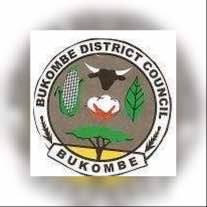 TANGAZO LA MKUTANO WA BARAZA LA MADIWANI TAREHE 19 -20 FEBRUARI, 2019.Mkurugenzi Mtendaji wa Halmashauri ya Wilaya ya Bukombe Ndg. Dionis Myinga anawatangazia wananchi wote kuwa terehe 19-20 Februari, 2019 kutakuwa na mkutana wa Baraza la Madiwani  kwa ajili ya kujadili na kupitia rasimu ya mpango wa bajeti kwa mwaka wa fedha 2019/2020.Baraza hilo litafanyika katika ukumbi wa mikutano wa Halmashauri saa 3:00 asubuhi.Wananchi wote mnakaribishwa.Imetolewa na;Kitengo cha Teknolojia ya Habari, Mawasiliano na Uhusiano,Halmashauri ya Wilaya ya Bukombe.18 Februari, 2019.